Фотоматериал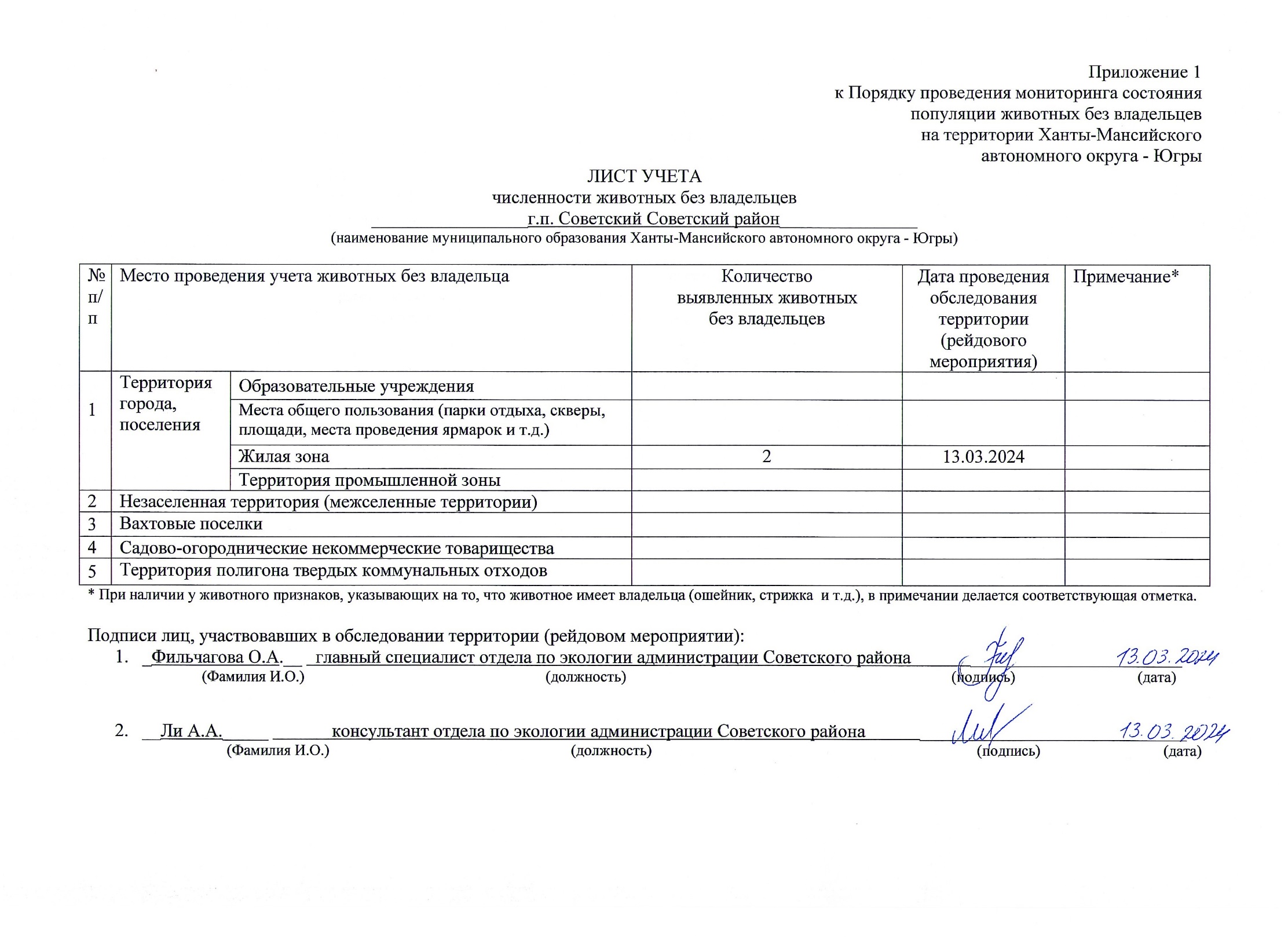 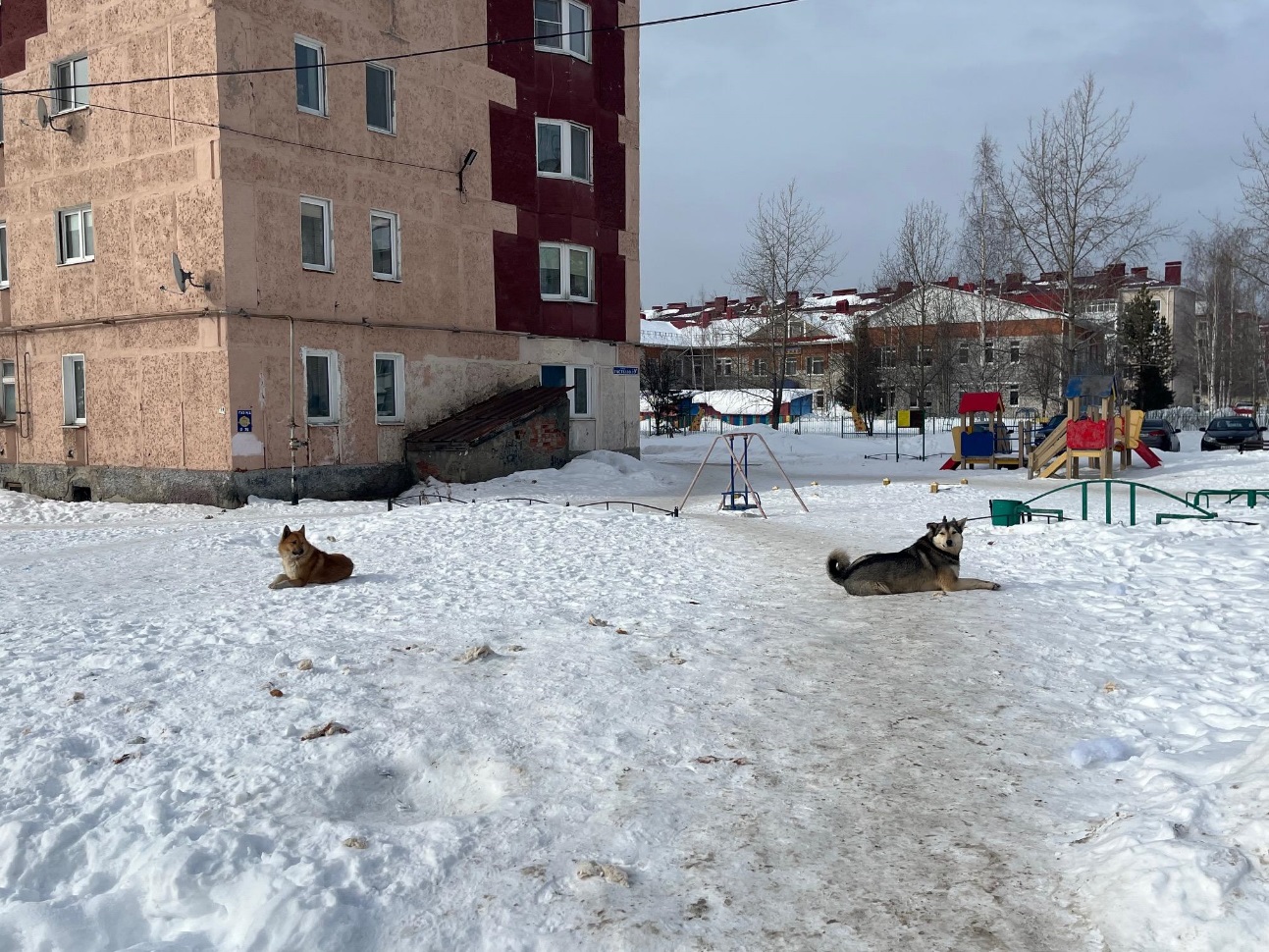 г.п. Советский  ул. Гастелло, д.39 «А»